В нашей группе сложилась традиция проведения «День именинника». 14 Января в старый Новый год, мы были рады поздравить ребят. Детям была представлена праздничная программа, игры, песни, танцы, стихи. Самый главный гость праздника был Дед Мороз. Дети с восторгом принимали подарки. В конце праздника всех ребят ждал празднично накрытый, вкусный стол.Воспитатели ст.гр. №3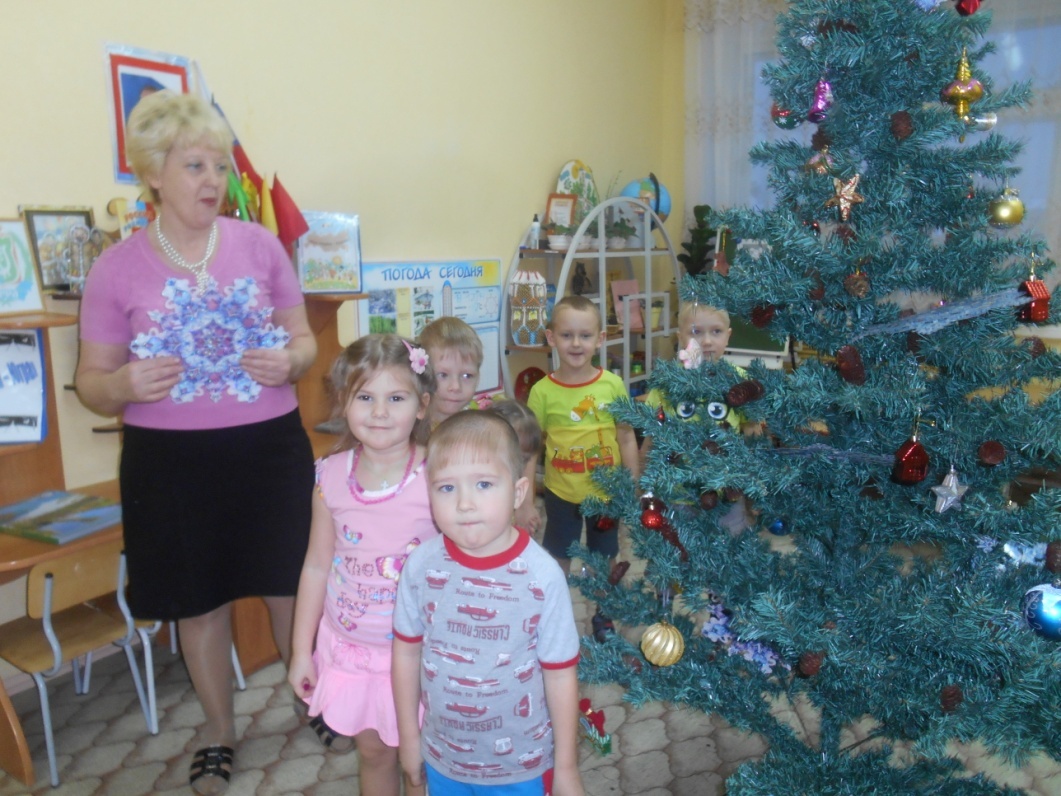 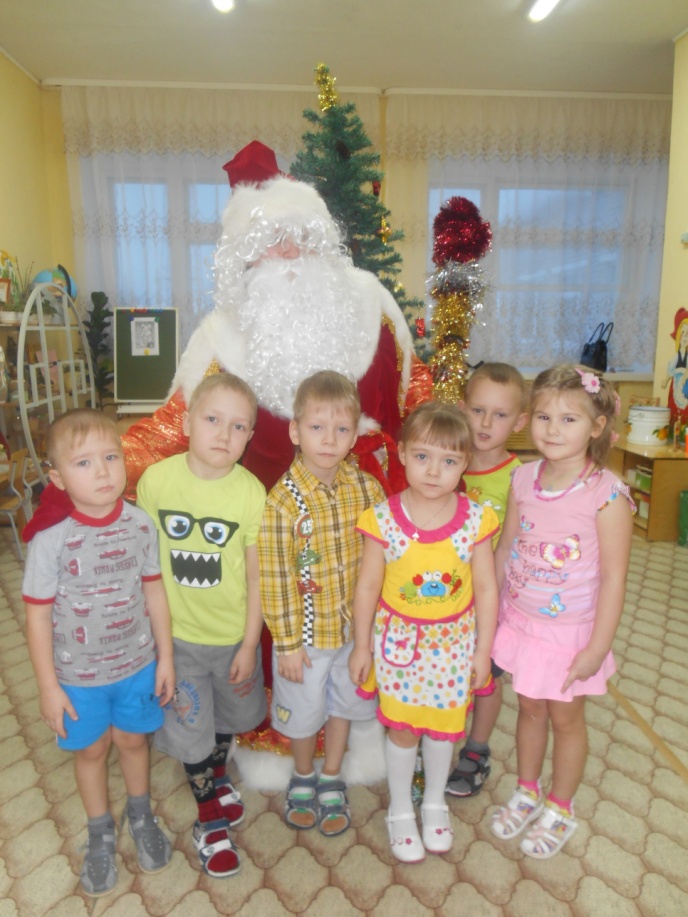 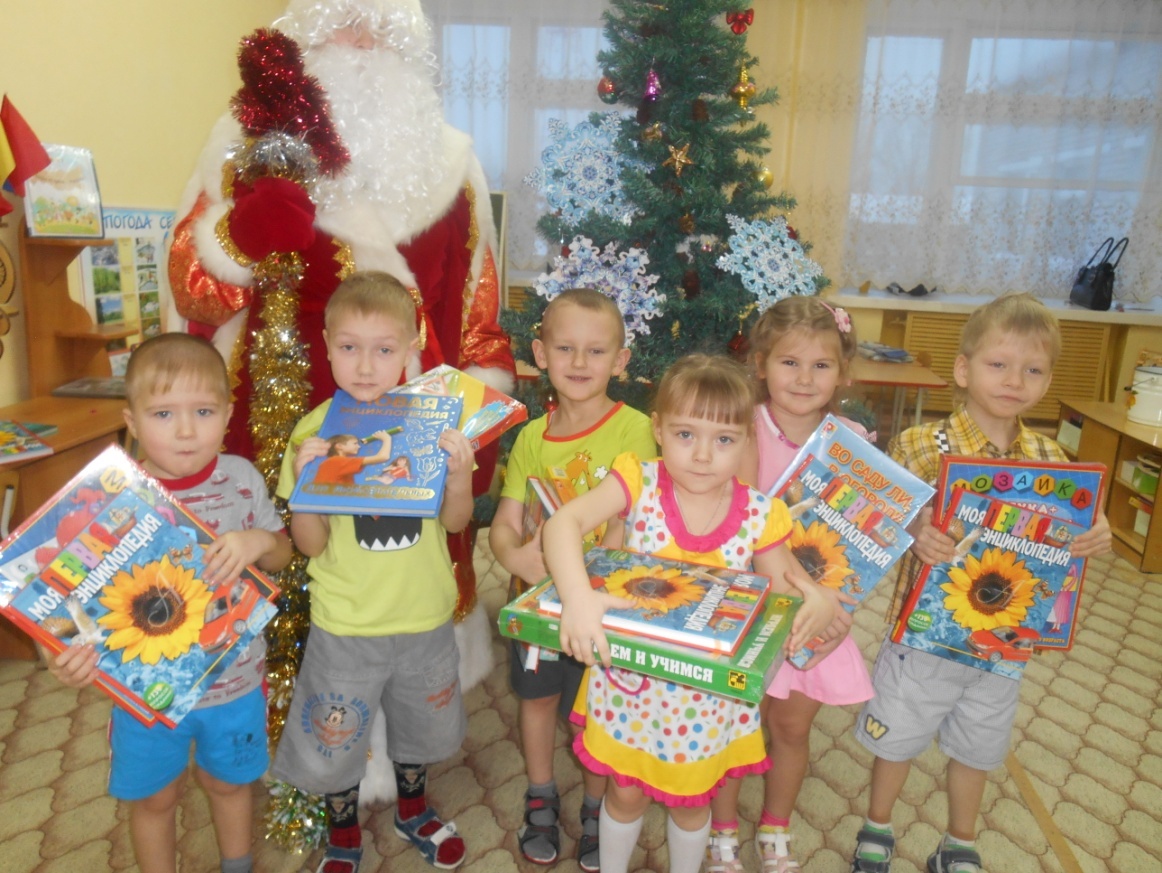 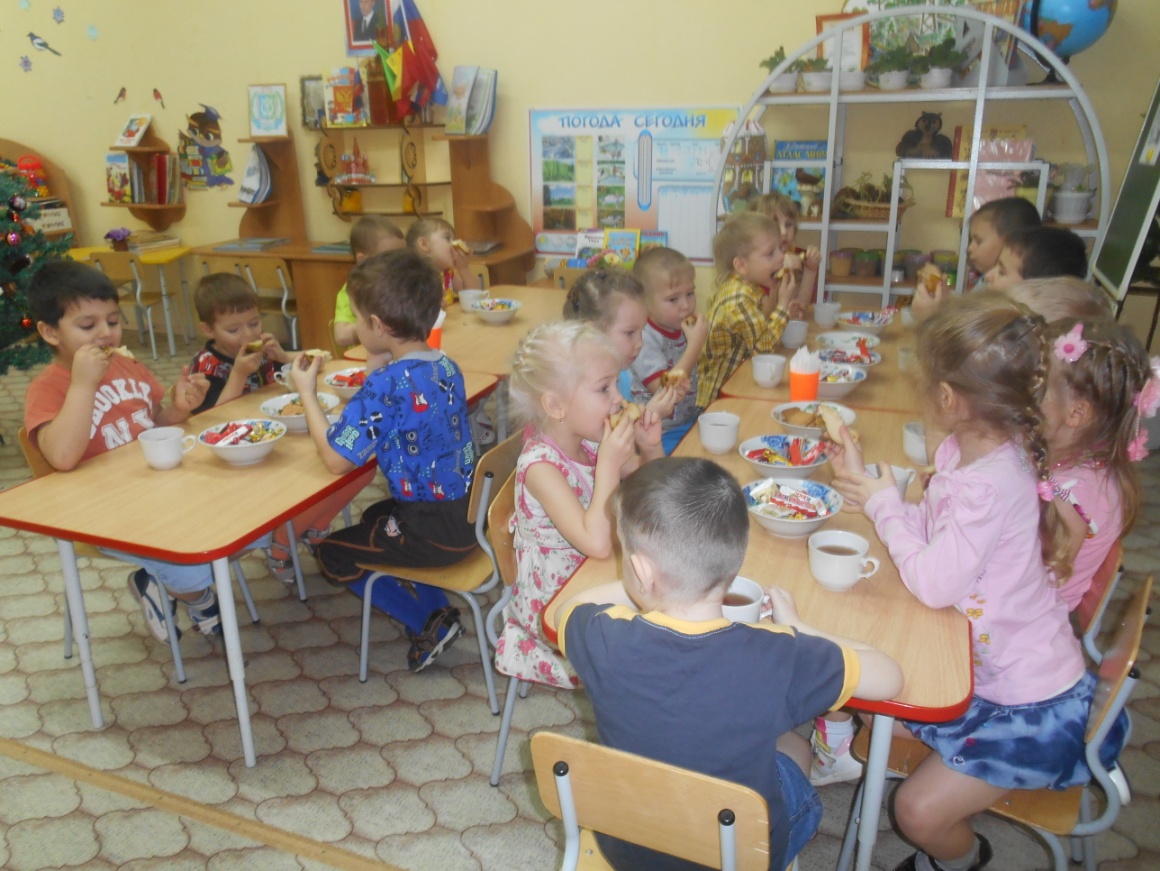 